Регулятор качества воздуха Trio VOC IКомплект поставки: 1 штукАссортимент: К
Номер артикула: 0157.1483Изготовитель: MAICO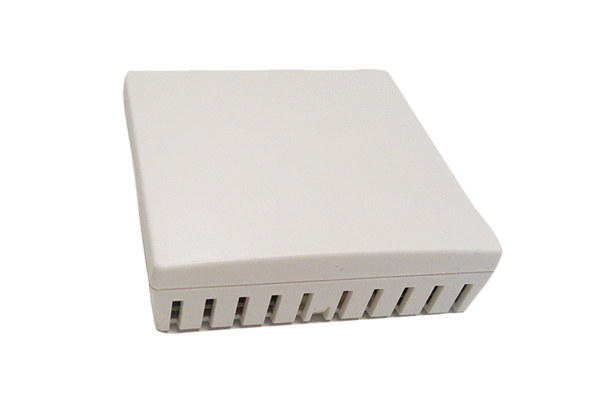 